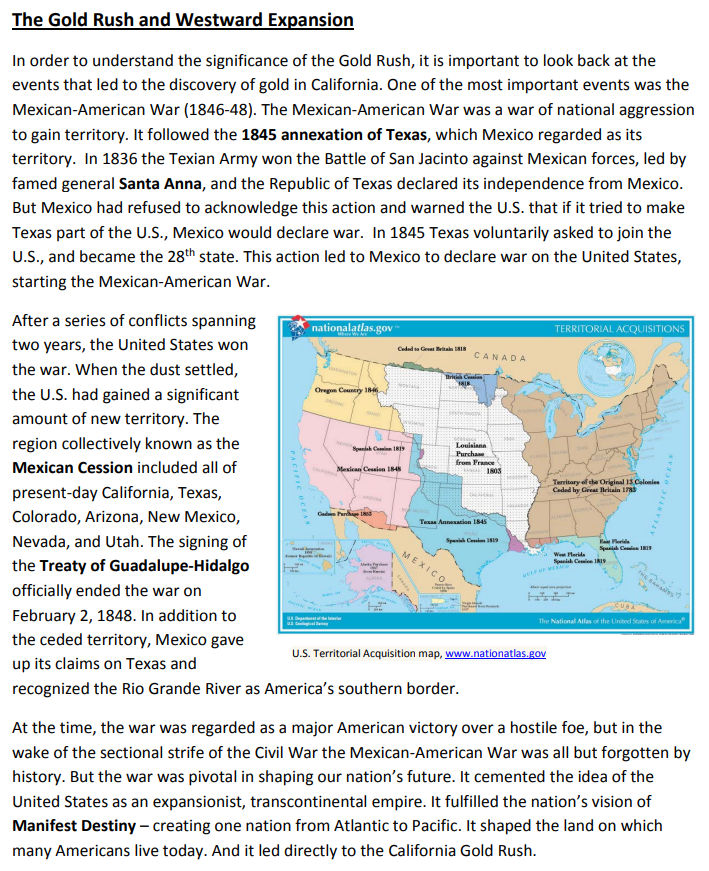 Word Bank: 	Santa Anna	Manifest Destiny 	Mexican Cession	Annexation of Texas		Treaty of Guadalupe-Hidalgo 